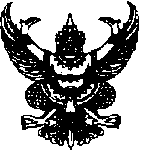 บันทึกข้อความส่วนราชการ       วิทยาลัยสารพัดช่างยะลาที่                                                              วันที่     เรื่อง     ขอความอนุเคราะห์ซ่อมเครื่องคอมพิวเตอร์เรียน	ผู้อำนวยการวิทยาลัยสารพัดช่างยะลา		ข้าพเจ้า                                                             ตําแหน่ง                                                 . แผนก/งาน                                                           มีความประสงค์                                                                    .                                                                                                                                                    .  หมายเลขครุภัณฑ์                                                                                                              .ลักษณะอาการ  เครื่องคอมพิวเตอร์  เครื่องพิมพ์   อื่นๆ                                                        .                                                                                                                                                         .                                                                                                                                  .                                                                                                                                  .จึงเรียนมาเพื่อโปรดพิจารณา						ลงชื่อ......................................................	   (                                          )	ตำแหน่ง                                    .	                              ผู้ขอซ่อมความเห็น.......................................................................................………………………………………………………………………………………….. 						ลงชื่อ........................................................	    (                                          )					      รองผู้อำนวยการฝ่าย                              .ผลการปฏิบัติ    ระหว่างดำเนินการ    เสร็จเรียบร้อย    อื่นๆ                                                     .                                                                                                                                           . ลงชื่อ                                      ผู้ซ่อม           					      (                                      )
    						    วันที่        /             /           .